Troubleshooting steps: As a starting point consider a version that has a lot of zero values on leaf accounts and time dimension members. Note that the data actions below only affects base facts and not the aggregations that sum up to 0.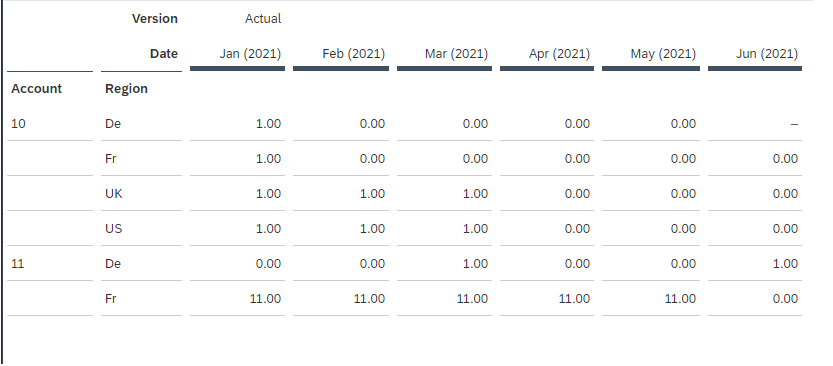 Example 1: You want to delete zero value records from a public versionCreate a data action with the following code:IF RESULTLOOKUP() = 0 THEN // Condition to check data is valid or notDELETE() // once deleted cannot revert back if version is publishedENDIFExecute the data action to delete all zero value records across the account and time dimensions. Publish to make the change effective for the public version.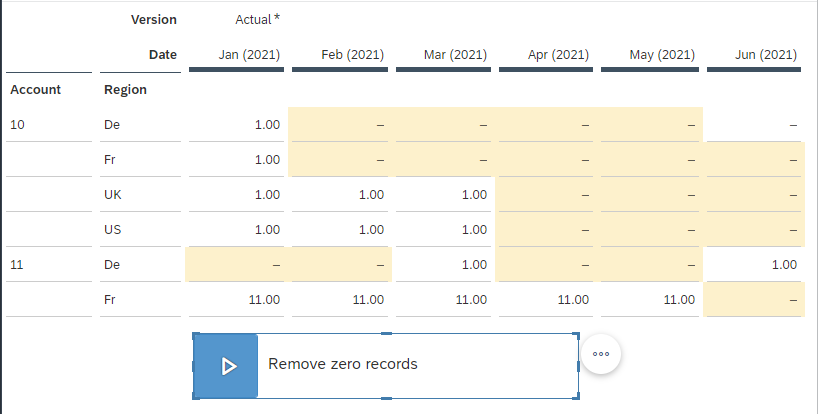 Example 2: You want to delete values from a specific account 10.The data action can be extended with member set:MEMBERSET[d/Account]="10" // Define scope, if requiredIF RESULTLOOKUP() = 0 THEN // Condition to check data is valid or notDELETE() // once deleted cannot revert back if version is publishedENDIF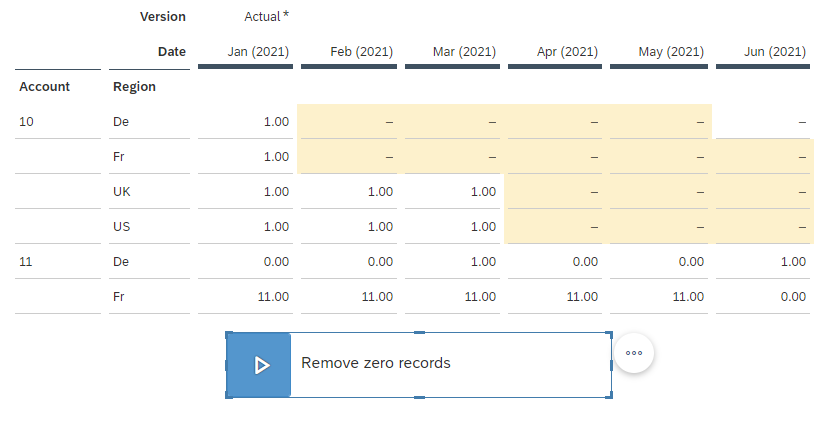 Example 3: You want to delete zero value records from Account = 10 and Date in 2021, second quarter (Apr, May, Jun).MEMBERSET[d/Account]="10" // Define scope, if requiredMEMBERSET [d/Date] = ("202104", "202105", "202106")IF RESULTLOOKUP() = 0 THEN // Condition to check data is valid or notDELETE() // once deleted cannot revert back if version is publishedENDIF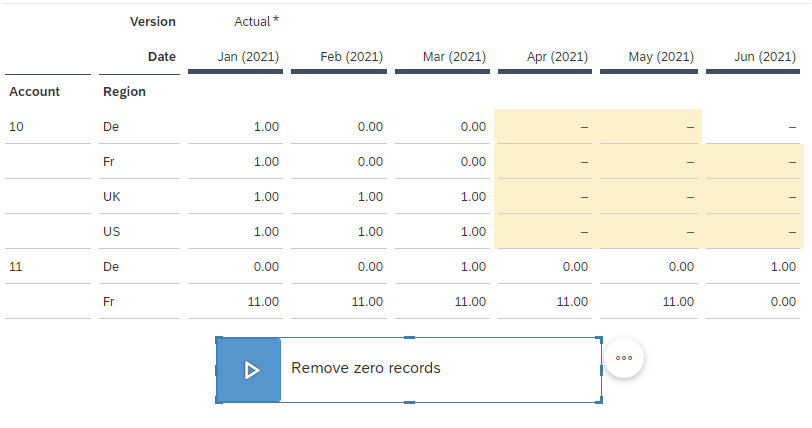 